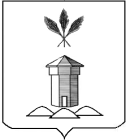 АДМИНИСТРАЦИЯ БАБУШКИНСКОГО МУНИЦИПАЛЬНОГО ОКРУГА ВОЛОГОДСКОЙ ОБЛАСТИПОСТАНОВЛЕНИЕ«02» мая 2023 год                                                                                     № 450с. им. БабушкинаОб утверждении Порядка разработки, реализации и оценки эффективности муниципальных программ Бабушкинского муниципального округа Вологодской областиВ соответствии со ст. 179 Бюджетного кодекса Российской Федерации, Федеральным законом от 28 июня 2014 года № 172-ФЗ «О стратегическом планировании в Российской Федерации», руководствуясь методическими рекомендациями по составлению и исполнению бюджетов субъектов Российской Федерации и местных бюджетов на основе государственных (муниципальных) программ, в целях совершенствования программно-целевого принципа организации бюджетного процесса,ПОСТАНОВЛЯЮ:1. Утвердить Порядок разработки, реализации и оценки эффективности муниципальных программ Бабушкинского муниципального округа Вологодской области, согласно приложению № 1 к настоящему постановлению.2. Признать утратившим силу постановление администрации Бабушкинского муниципального района  Вологодской области от 1 августа 2022 года № 502 « Об утверждении Порядка разработки, реализации и оценки эффективности муниципальных программ Бабушкинского муниципального района».3. Настоящее постановление подлежит опубликованию на официальном сайте Бабушкинского муниципального округа в информационно-телекоммуникационной сети  «Интернет».4. Постановление вступает в силу со дня подписания и распространяется на правоотношения возникшие с 01.01.2023 года.5. Контроль за исполнением настоящего постановления возложить на начальника отдела экономики и отраслевого развития администрации Бабушкинского муниципального округа Кулепову Елену Николаевну.Глава  округа                                                                                        Т.С. Жирохова                                    Приложение № 1 к постановлениюадминистрации Бабушкинскогомуниципального округаот 02.05.2023 № 450Порядок разработки, реализации и оценки эффективности муниципальных программ Бабушкинского муниципального округа1. Общие положения1.1. Порядок разработки, реализации и оценки эффективности муниципальных программ Бабушкинского муниципального округа (далее – Порядок) разработан в соответствии с бюджетным законодательством, законодательством о местном самоуправлении в Российской Федерации и устанавливает общие принципы и порядок разработки и формирования муниципальных программ.1.2. В Порядке используются следующие понятия:- «Муниципальная программа» - документ стратегического планирования, содержащий комплекс планируемых мероприятий, взаимоувязанных по задачам, срокам осуществления, исполнителям и ресурсам и обеспечивающих наиболее эффективное достижение целей и решение задач социально-экономического развития Бабушкинского муниципального округа (далее -  муниципального округа);-  «Ответственный исполнитель муниципальной программы» - отраслевой (функциональный) или территориальный орган администрации Бабушкинского муниципального округа, ответственный за разработку, формирование, реализацию муниципальной программы;- «Соисполнитель муниципальной программы» - отраслевой (функциональный) или территориальный орган администрации Бабушкинского муниципального округа, не являющийся ответственным исполнителем муниципальный программы, но ответственный за разработку, формирование, реализацию подпрограмм, основных мероприятий, входящих в состав муниципальной программы;- «Участники муниципальной программы» - отраслевые (функциональные) или территориальные органы администрации Бабушкинского муниципального округа, не являющиеся ответственными исполнителями и соисполнителями муниципальной программы, а также муниципальные учреждения, прочие организации, участвующие в реализации одного или нескольких мероприятий подпрограммы, а также основных мероприятий муниципальной программы;- «Основные параметры муниципальной программы» - цель, задачи, мероприятия подпрограмм, основные мероприятия муниципальной программы (далее – основные мероприятия), показатели результативности и эффективности муниципальной программы, объем ресурсов, необходимый для достижения цели муниципальной программы;- «Проблема социально-экономического развития» - противоречие между желаемым и текущим (действительным) состоянием сферы реализации муниципальной программы;- «Цель» - планируемый конечный результат решения проблемы социально-экономического развития муниципального образования посредством реализации муниципальной программы;- «Задача» - конечный результат реализации совокупности взаимосвязанных мероприятий или осуществления муниципальных функций в рамках достижения цели муниципальной программы;- «Подпрограмма» - система мероприятий, определенных по ресурсам исполнителей и срокам реализации, обеспечивающих эффективное решение конкретных задач в рамках муниципальной программы;- «Мероприятие» - совокупность взаимосвязанных действий, направленных на решение соответствующей задачи;- «Основное мероприятие» - комплекс взаимосвязанных мероприятий, обеспечивающих переход к новому этапу решения задачи и характеризуемый значимым вкладом в достижение цели муниципальной программы (подпрограммы);- «Показатель эффективности и результативности муниципальной программы» - количественно выраженная характеристика уровня достижения цели и решения задач муниципальной программы (далее – показатель муниципальной программы);- «Программно-целевые инструменты» - муниципальные бюджетные программы (подпрограммы) и отдельные мероприятия в установленной сфере деятельности,  не включенные в подпрограммы.1.3. Правовые основания для разработки муниципальных программ установлены статьей 179 Бюджетного кодекса Российской Федерации, согласно которой вопросы определения порядка формирования и реализации муниципальных программ, сроки их реализации относятся к компетенции администрации муниципального образования.1.4.  В соответствии с Федеральным законом от 28 июня 2014 года № 172-ФЗ «О стратегическом планировании в Российской Федерации» муниципальные программы рекомендуется разрабатывать в соответствии с:-приоритетами социально-экономического развития муниципального района, определенными стратегией социально-экономического развития муниципального округа;- прогнозом социально-экономического развития муниципального округа на среднесрочный или долгосрочный период.1.5. Формирование муниципальных программ осуществляется исходя из принципов:- наиболее полного охвата социально-экономического развития муниципального округа;- установления для муниципальных программ измеримых результатов ее реализации;- наличия у ответственных исполнителей, соисполнителей и участников муниципальных программ полномочий и ресурсов, необходимых для достижения цели муниципальной программы;- проведения регулярной оценки эффективности реализации муниципальных программ, оценки их вклада в решение вопросов развития экономики с возможностью их корректировки или досрочного прекращения, а также установления ответственности должностных лиц в случае неэффективной реализации программ.1.6. Разработка муниципальных программ осуществляется на основании перечня муниципальных программ, утвержденных администрацией муниципального округа (в срок до 15 октября), который должен содержать наименование муниципальных программ и ответственных исполнителей муниципальных программ.1.7. Проект муниципальной программы направляется на обязательное согласование в Отдел экономики и отраслевого развития, Управление правового и кадрового обеспечения администрации Бабушкинского муниципального округа, Финансовое Управление администрации Бабушкинского муниципального округа.1.8. В целях реализации принципа прозрачности и открытости разработанные муниципальные программы следует утверждать и представлять в доступной и понятной форме.1.9. Конкретные сроки реализации муниципальной программы определяются при ее формировании в зависимости от решаемых в ее рамках проблем, ожидаемых результатов и ресурсных возможностей. Рекомендуемый срок реализации муниципальной программы должен составлять не менее пяти лет.1.10. Муниципальная программа утверждается постановлением администрации муниципального округа. Контроль за ходом реализации муниципальных программ осуществляет ответственный исполнитель программы.1.11. Действующая редакция муниципальной программы размещается на официальном сайте Бабушкинского муниципального округа в информационно-телекоммуникационной сети «Интернет».1.12. Муниципальная программа подлежит обязательной государственной регистрации в федеральном государственном реестре документов стратегического планирования в порядки и сроки, установленные Постановлением Правительства Российской Федерации от 25 июня 2015 года № 631 «О порядке государственной регистрации документов стратегического планирования и ведения федерального государственного реестра документов стратегического планирования».2. Структура муниципальной программы2.1. При определении структуры муниципальной программы необходимо учитывать структуру органов местного самоуправления муниципального округа и организационно-правовые отношения между ними (полномочия, ответственность и порядок взаимодействия), а также практику применения программно-целевых инструментов.2.2. Структура муниципальной программы должна быть сформирована исходя из принципа четкого соответствия планируемых к реализации программных мероприятий целям и задачам муниципальной программы, что позволит в дальнейшем провести оценку эффективности бюджетных расходов реализации программы, в том числе эффективность использования бюджетных средств.В рамках муниципальной программы  рекомендуется формулировать цели, которые должны соответствовать приоритетам и целям социально-экономического развития муниципального округа в соответствующей сфере и определять конечные результаты реализации муниципальной программы.Формулировка целей должна быть краткой и ясной, не предусматривающей специальных терминов, указаний на иные цели, задачи или результаты, которые являются следствиями достижения цели, а  также описания путей, средств и методов их достижения.Достижение целей обеспечивается решением задач муниципальной программы, которые должны быть сформулированы с учетом необходимости и достаточности для достижения соответствующих целей.В случае формировании в структуре муниципальной программы подпрограмм рекомендуется применять следующий подход к целеполаганию: решение задачи программы является целями подпрограммы, решение задачи подпрограммы осуществляется посредством реализации конкретного мероприятия (основного мероприятия). При этом реализация конкретных задач муниципальной программы осуществляется в рамках соответствующей подпрограммы.Задачи подпрограммы не должны дублировать задачи муниципальной программы.2.3. Рекомендуемая структура муниципальной программы:2.3.1. Паспорт муниципальной программы по форме, приведенной в Положении № 1 к настоящему Порядку.2.3.2. Текстовая часть (описание) муниципальной программы, состоящая из следующих разделов:- раздел 1 «Характеристика проблемы, на решение которой направлена муниципальная программа»;- раздел 2 «Приоритеты, цели, задачи муниципальной программы»;- раздел 3 «Целевые показатели» (приложение 2, 5);- раздел 4 «Основные мероприятия муниципальной программы» (приложение 3);- раздел 5 «Финансовое обеспечение муниципальных программ», «Финансовое обеспечение подпрограмм муниципальных программ» (приложение 4, 6);- раздел 6 «Перечень подпрограмм муниципальной программы» (при наличии);- раздел 7 «Управление, контроль и оценка эффективности муниципальной программы» (приложение 7).К содержанию разделов муниципальной программы предъявляются следующие требования:- раздел 1 – это вводная часть, посвященная описанию ситуации в сфере реализации муниципальной программы или ее подпрограммы. Обозначенные здесь проблемы должны находить отражение в задачах и системе мероприятий программы;- раздел 2 – в нем необходимо отразить вопросы местного значения, а также переданные государственные полномочия, которые реализуются в рамках программы. На основе проведенного анализа приоритетов, проблем в сфере деятельности формулируются цели и задачи муниципальной программы или ее подпрограммы. Для каждой цели и задачи должен быть сформулирован хотя бы один целевой показатель;- раздел 3 – сопровождается Приложением № 2 в котором должны быть определены значения целевых показателей на каждый год реализации программы. Это обязательная составляющая программы. Прогнозирование значений целевых показателей должно осуществляться с учетом поставленных целей и задач, а также имеющихся ресурсных возможностей. В последующем, именно целевые показатели станут объектом контроля для оценки результатов деятельности ответственных исполнителей и координаторов программы;- раздел 4 – сведения об основных мероприятиях программы содержатся в Приложении № 3. Это также основная составляющая программы. При необходимости основные мероприятия можно детализировать на мероприятия, при этом в текстовой части даются дополнительные комментарии. Основные мероприятия, также как и мероприятия должны быть направлены на достижение целей и задач программы. Для каждого мероприятия указываются целевые показатели, на достижении которых влияет соответствующее мероприятие. Взаимосвязь системы мероприятий с целевыми показателями позволяет лучше понять, на какие цели работает мероприятие и достаточно ли мероприятий для достижения поставленных целей. При формировании системы мероприятий нужно помнить о вопросах местного значения и переданных государственных полномочиях. Система мероприятий обязательно должна состыковываться с бюджетом, поэтому при разработке нужно использовать аналитическое распределение бюджетных ассигнований по муниципальным программам. В этой части следует уделять особое внимание формулировкам, для того чтобы впоследствии их можно было использовать для наименования целевых статей. Для каждого мероприятия должен быть определен ответственный исполнитель, срок выполнения мероприятия, непосредственный результат, которые впоследствии станут объектами контроля. Для определения непосредственного результата целесообразно использовать количественные критерии.  - раздел 5 содержит информацию об общем объеме финансирования муниципальной программы в разрезе по срокам финансирования;- раздел 6 включает перечень подпрограмм муниципальной программы. По каждой подпрограмме указываются:- цели и задачи подпрограммы;- основные мероприятия подпрограммы;- описание ожидаемых результатов реализации подпрограммы;- объемы и источники финансирования подпрограммы в разрезе по срокам реализации подпрограммы.- раздел 7 – содержит информацию об управлении, осуществлении контроля и оценки эффективности реализации программы. Текущее управление реализацией муниципальной программы осуществляет ответственный исполнитель, который в процессе реализации муниципальной программы (по согласованию с соисполнителями и участниками муниципальной программы) вправе принимать решения о внесении изменений в перечень мероприятий, сроки их реализации, объемы бюджетных ассигнований на реализацию мероприятий в пределах бюджетных ассигнований на реализацию муниципальной программы в целом.Контроль за реализацией программы осуществляет ответственный исполнитель муниципальной программы. Оценка эффективности муниципальной программы представляет собой определение степени достижения запланированных результатов и осуществляется с учетом особенностей программы (сопоставление достигнутых социальных, бюджетных и др. результатов и фактических объемов расходов на их достижение) и проводится по итогам реализации программы за отчетный финансовый год и в целом после завершения реализации муниципальной программы на основе отчетов, представляемых ответственным исполнителем программы.3. Финансовое обеспечение реализации муниципальной программы3.1. Финансовое обеспечение реализации муниципальных программ в части расходных обязательств муниципального образования осуществляется за счет средств бюджетных ассигнований муниципального образования, утвержденных решением Представительного Собрания округа.3.2. Согласно ст. 179 Бюджетного кодекса Российской Федерации муниципальные программы, предлагаемые к реализации начиная с очередного финансового года, утверждаются в сроки, установленные администрацией Бабушкинского муниципального округа, то есть в текущем финансовом году до начала реализации соответствующей муниципальной программы (до 15 октября).Ключевые решения относительно параметров финансового обеспечения реализации муниципальных программ в увязке с ожидаемыми результатами их реализации и целевыми показателями муниципальной программы принимаются при формировании проекта решения о бюджете.В этой связи при разработке и утверждении в текущем финансовом году новой муниципальной программы начало ее реализации должно предусматриваться с очередного финансового года. Одновременно при необходимости возможно аналитическое (справочное) отражение в формируемой муниципальной программе соответствующих расходов на текущий финансовый год (при их наличии) по применяемым в текущем финансовом году кодам бюджетной классификации.3.3. Согласно п. 2 ст. 179 Бюджетного Кодекса Российской Федерации  муниципальные программы подлежат приведению в соответствие с решением о бюджете не позднее трех месяцев со дня вступления его в силу.Согласно ст. 5 Бюджетного Кодекса Российской Федерации решение о бюджете вступает в силу с 1 января, в связи, с чем Бюджетным кодексом Российской Федерации предусматривается обязательность приведения муниципальных программ в соответствие с первоначальной редакцией решения о бюджете.Корректировка муниципальных программ в случае внесения изменения в решение о бюджете целесообразна в случаях, когда планируемые изменения бюджетных ассигнований оказывают значительное влияние на показатели муниципальной программы и ожидаемые результаты муниципальных программ.В целом, при уточнении объемов финансового обеспечения реализации муниципальной программы основные параметры муниципальной программы (в том числе показатели программы, входящих в ее состав подпрограмм, ожидаемые результаты) подлежат корректировке при необходимости в случаях и порядке, установленных настоящим Порядком.4.Внесение изменений в муниципальную программу4.1. В муниципальную программу могут быть внесены изменения в случаях:- необходимости включения дополнительных мероприятий;- изменения планируемых результатов реализации муниципальной программы;- принятия решения о необходимости изменения объемов финансирования мероприятий муниципальной программы;- в иных случаях, предусмотренных законодательством.5.Контроль за ходом  выполнения муниципальной программы5.1. Контроль реализации муниципальных программ  осуществляется на основе ежеквартальных отчетов по итогам первого квартала, первого полугодия и девяти месяцев отчетного года (далее – ежеквартальный отчет), годового отчета о реализации муниципальных программ, а также проведения ежегодной оценки эффективности реализации муниципальных программ.5.2. Составление ежеквартальных и годового отчетов, оценку эффективности реализации муниципальной программы осуществляет ответственный исполнитель совместно с соисполнителями.	5.3. Ежеквартальные и годовой отчеты о реализации муниципальной программы, утвержденные ответственным исполнителем, направляются в Отдел экономики и отраслевого развития.	5.4. Сроки предоставления отчетов:	- ежеквартальный отчет - в течении 20 рабочих дней после окончания отчетного периода;	- годовой  отчет – до 10 марта года, следующего за отчетным.	5.5. Отчет должен содержать следующие сведения:	- отчет о достигнутых значениях целевых показателей (индикаторов) муниципальной программы – по форме согласно приложению № 7 к настоящему Порядку;	- отчет о выполнении основных мероприятий муниципальной программы – по форме согласно приложению № 8 к настоящему Порядку;	- отчет о расходах на реализацию муниципальной программы за счет всех источников финансирования по форме согласно приложению № 9 к настоящему Порядку.	- сведения о внесенных за отчетный период изменениях в муниципальную программу – по форме согласно приложению № 10 к настоящему Порядку.	5.6. К годовому отчету прилагаются: 	5.6.1. Результаты оценки эффективности муниципальной программы – по форме согласно приложению 11 к настоящему Порядку, с предоставлением расчета эффективности муниципальной программы по форме согласно приложению 12 к настоящему Порядку;	5.6.2. Пояснительная записка о ходе реализации муниципальной программы, в составе которой приводятся следующие сведения:	а) основные результаты реализации муниципальной программы, достигнутые в отчетном периоде;	б) анализ факторов, повлиявших на ход реализации муниципальной программы;в) обоснование причин (при наличии соответствующих факторов): - отклонение достигнутых в отчетном периоде значений целевых показателей (индикаторов) от плановых (как в большую, так и в меньшую сторону), а также изменений в этой связи плановых значений показателей на предстоящий период;- невыполнение одних целевых показателей (индикаторов) в сочетании с перевыполнением других;- неисполнения, исполнения не в полном объеме или с нарушением запланированных сроков, мероприятий муниципальной программы в отчетном году;- экономии бюджетных ассигнований на реализацию муниципальной программы в отчетном году;- перераспределения бюджетных ассигнований между мероприятиями муниципальной программы в отчетном году;5.6.3. Предложения по дальнейшей реализации муниципальной программы и их обоснование (в случае отклонений от плановой динамики реализации муниципальной программы или воздействия факторов риска, оказывающих негативное влияние на основные параметры муниципальной программы).5.7 Оценка эффективности реализации муниципальных программ проводится на основе годовых отчетов о реализации муниципальных программ в соответствии с Методикой, содержащейся  в приложении № 12 к настоящему Порядку. Результаты муниципальных программ рассматриваются на комиссии по повышению эффективности бюджетных расходов.5.8. Комиссия по повышению эффективности бюджетных расходов, утвержденная постановлением Администрации Бабушкинского муниципального округа от 31.01.2023 года № 96, в срок до 1 апреля года, следующего за отчетным рассматривает результаты оценки эффективности реализации муниципальной программы, после чего Отдел экономики и отраслевого развития Администрации округа готовит сводный отчет об эффективности реализации муниципальной программы (подпрограммы), содержащий вывод эффективности реализации муниципальной программы (подпрограммы): высокий, удовлетворительный, неудовлетворительный. 5.9. при неудовлетворительной эффективности реализации муниципальной программы (подпрограммы) Комиссией по повышению эффективности бюджетных расходов принимаются решения:- об изменении, начиная с очередного финансового года, муниципальных программ (подпрограмм), в том числе в части объемов бюджетных ассигнований на финансовое обеспечение их реализации;- о досрочном прекращении реализации, начиная с очередного финансового года муниципальных программ (подпрограмм);- о применении мер дисциплинарного воздействия на должностных лиц, ответственных за реализацию муниципальных программ (подпрограмм).5.10. Ежегодные отчеты о реализации муниципальных программ, результаты оценки эффективности муниципальных программ подлежат размещению на официальном сайте  Бабушкинского муниципального округа.